اللجنة المعنية بحقوق الإنسان		قرار اعتمدته اللجنة بموجب البروتوكول الاختياري، بشأن البلاغ رقم 2507/2014* **بلاغ مقدم من:	ف. ب. غ. الشخص المدعى أنه ضحية:	صاحب البلاغالدولة الطرف:	الاتحاد الروسيتاريخ تقديم البلاغ:	8 أيار/مايو 2014 (تاريخ الرسالة الأولى)الموضوع:	عدم فعالية مساعدة المحامي	قررت اللجنة، في اجتماعها المعقود في 6 تشرين الثاني/نوفمبر 2020، وقف النظر في البلاغ رقم 2507/2014، لأنها فقدت الاتصال بصاحب البلاغ.الأمم المتحدةCCPR/C/130/D/2507/2014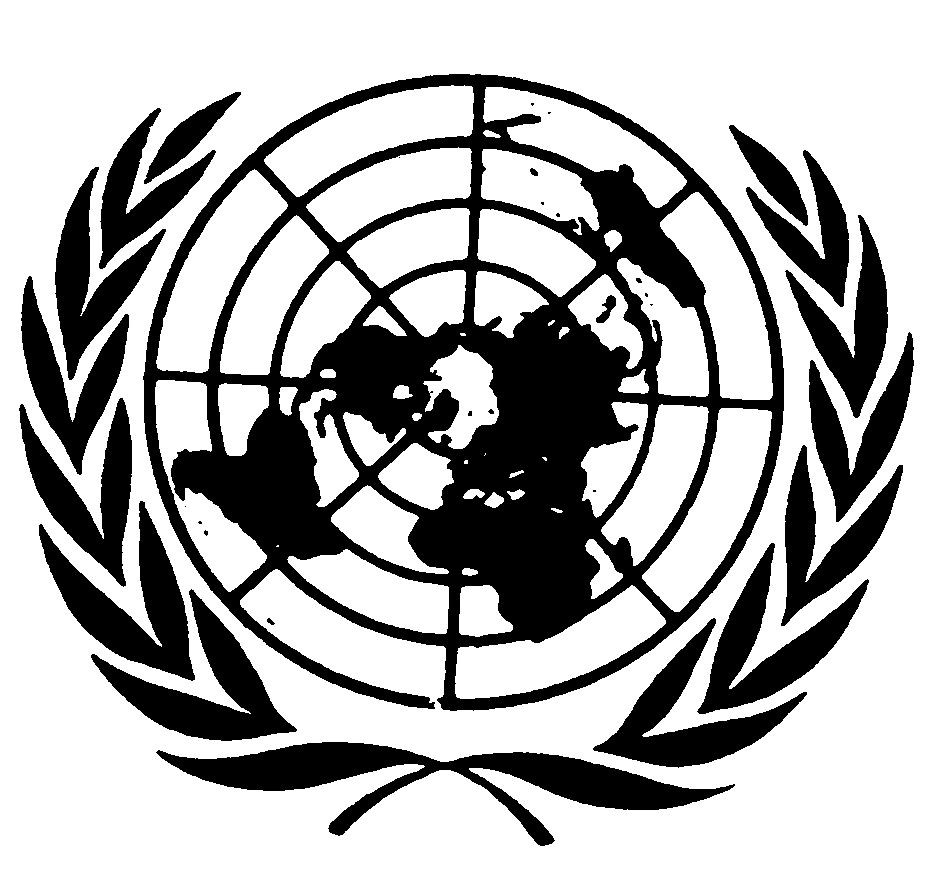 العهد الدولي الخاص بالحقوق المدنية والسياسيةDistr.: General19 April 2021ArabicOriginal: English